İÇİNDEKİLERI -	GENEL BİLGİLER	2A.	MİSYON ve VİZYON	2B.	YETKİ ve SORUMLULUKLAR	3C.	İDAREYE İLİŞKİN BİLGİLER	41.	FİZİKSEL YAPI	42.	ÖRGÜT YAPISI	43.	BİLGİ ve TEKNOLOJİK KAYNAKLAR	54.	İNSAN KAYNAKLARI	55.	SUNULAN HİZMETLER	65.1.	Eğitim ve Öğretim Faaliyetleri	65.2.	Ar-Ge ve Girişimcilik Faaliyetleri	65.3.	Kurumsal Hizmetler	85.4.	Toplumsal Katkı Faaliyetleri	12D.	YÖNETİM ve İÇ KONTROL SİSTEMİ	14II -	AMAÇ ve HEDEFLER	15A.	İDARENİN AMAÇ ve HEDEFLERİ	15B.	POLİTİKALAR ve ÖNCELİKLER	161.	Temel Değerlerimiz	162.	Temel Performans Göstergeleri	16III -	FAALİYETLERE İLİŞKİN BİLGİ ve DEĞERLENDİRMELER	17A.	MALİ BİLGİLER	171.	BÜTÇE UYGULAMA SONUÇLARI	172.	TEMEL MALİ TABLOLARA İLİŞKİN AÇIKLAMALAR	17B.	PERFORMANS BİLGİLERİ	191.	FAALİYET BİLGİLERİ	192.	PERFORMANS SONUÇLARI	19IV -	KURUMSAL KABİLİYET ve KAPASİTENİN DEĞERLENDİRİLMESİ	24V -	ÖNERİ ve TEDBİRLER	25VI -	EKLER	26A.	İÇ KONTROL GÜVENCE BEYANI	261.	HARCAMA YETKİLİSİ İÇ KONTROL GÜVENCE BEYANI	26TABLO DİZİNİTablo 1.	Bursa Teknik Üniversitesi Mimar Sinan Yerleşkesi Fiziki Alan Bilgileri	4Tablo 2.	Bursa Teknik Üniversitesi Yıldırım Yerleşkesi Fiziki Alan Bilgileri	4Tablo 3.	Teknolojik Kaynaklar ve Yazılımlar	5Tablo 4.	Kütüphane Kaynakları	5Tablo 5.	Akademik Personelin Kadro Doluluk Oranına Göre Dağılımı	5Tablo 6.	İdari Personelin Kadro Doluluk Oranına Göre Dağılımı	5Tablo 7.	Personelin Yaş İtibariyle Dağılımı	5Tablo 8.	Yayınlar	6Tablo 9.	Projeler	7Tablo 10.	Araştırma, Fikri Mülkiyet, Sergi ve Ödüler	7Tablo 11.	Laboratuvar Faaliyetleri	7Tablo 12.	Danışmanlık / Mentörlük Faaliyetleri	7Tablo 13.	Girişimcilik Faaliyetleri	8Tablo 14.	İhale Bilgileri	10Tablo 15.	Öğrenci ve Personele Sunulan Barınma Yemek ve Sağlık Hizmetleri	10Tablo 16.	Öğrenci ve Personele Sunulan Yemek ve Sağlık Hizmetleri	10Tablo 17.	2021 Yılı Toplam İş Sayıları	11Tablo 18.	Üniversitemizde Geliştirilen ve Güncellenen Yazılımlar	11Tablo 19.	Etüt Proje Çalışmaları	11Tablo 20.	Derslik ve Merkezi Birim Çalışmaları	11Tablo 21.	Kampüs Alt Yapısı Çalışmaları	11Tablo 22.	Muhtelif İş Çalışmaları	11Tablo 23.	Düzenlenen ve Katılım Sağlanan Faaliyetler	12Tablo 24.	Öğrenci Topluluklarının Düzenlediği Faaliyetler	13Tablo 25.	2021 Yılı Bütçe Gerçekleşme Tablosu	17Tablo 26.	Bütçe ve Finansman Tablosu	18GRAFİK DİZİNİGrafik 1.	2021 Yılı Toplam Ödenek Bütçesinin Dağılımı	17Grafik 2.	2021 Yılı Harcamalarının Dağılımı	18Grafik 3.	Toplam Ödeneklerin Harcamalara Göre Gerçekleşme Oranları	18ŞEKİL DİZİNİŞekil 1.	Rektörlük Özel Kalem / … Fakültesi / … Enstitüsü / … Yüksekokulu / Genel Sekreterlik Özel Kalem / … Daire Başkanlığı / … Organizasyon Şeması	4SUNUŞBursa Teknik üniversitesi, Doğa Bilimleri Mimarlık ve Fakültesi adıyla ilk olarak 21.07.2010 tarih ve 27648 sayılı Resmi Gazete’de yayınlanan Bakanlar Kurulu kararı ile kurulmuş olan fakülte 11.01.2018 tarihinde Mühendislik ve Doğa Bilimleri Fakültesi adını almıştır. Eğitim-öğretim süresi tamamen veya kısmen yabancı dille öğretim yapılan birimlerde bir yılı zorunlu hazırlık sınıfı olmak üzere beş yıldır. Öğretim dili Türkçe olan bölümlerde, hazırlık sınıfına devam etmek isteyen öğrenciler için bir yılı hazırlık olmak üzere toplam beş yıl ve doğrudan öğretime başlayanlar için ise dört yıldır. Faal bölümlerden Makine Mühendisliği, Metalürji ve Malzeme Mühendisliği, Polimer Malzeme Mühendisliği bölümlerinde müfredatın %30’u İngilizce verilmektedir. Mekatronik Mühendisliği, İnşaat Mühendisliği, Kimya, Kimya Mühendisliği, Elektrik-Elektronik Mühendisliği, Endüstri Mühendisliği, Gıda Mühendisliği, Çevre Mühendisliği, Bilgisayar Mühendisliği, Matematik, Fizik ve Biyomühendislik bölümlerinde ise eğitim dili %100 Türkçe verilmektedir. Akademik kadrolarımızda faal olmak üzere 32 profesör, 20 doçent, 84 doktor öğretim üyesi, 7 öğretim görevlisi ve 90 araştırma görevlisi toplam 233 öğretim elemanı mevcuttur. Bunun dışında fakültemizde muhtelif bölümler adına yurtdışında 1416 sayılı kanun çerçevesinde lisansüstü eğitimi alan 17 öğretim elemanı adayı bulunmaktadır. Üniversitemiz Lisansüstü Enstitüsünde lisansüstü eğitim alan ve aynı zamanda araştırma görevlisi kadromuzda fiilen çalışan 57 öğretim elemanı vardır.Birimimizin 2021 yılı Faaliyet Raporu ana hatlarıyla fakültemizin misyon ve vizyonu, yetki, görev ve sorumluluklarının dağılımı, fiziki yapı, araç-gereç ve malzeme envanteri, teşkilat şeması, eğitim ve öğretime yönelik sayısal veriler, öğretim elemanları ve idari personele dair bilgileri ihtiva etmektedir.Ayrıca fakültenin sunduğu hizmetler, amaç ve hedefler ile ilgili temel politika ve öncelikler, teknik ve mali durum ile ilgili rakamlara da yer verilmiştir.Raporda fakültenin öğretim elemanlarının bilimsel performansları ve birimimizin kurumsal kabiliyet ve kapasitelerinin değerlendirilmeleri ile ilgili görüş ve düşünceleri de takdim edilmiştir.Son olarak fakültemizin doğru istikamette ve doğru biçimde gelişip büyümesi için, öneri ve istekler belirlenerek ekli faaliyet raporu tamamlanmıştır.Üniversitemiz 2021 yılı faaliyetlerinde görev alan tüm personelimize teşekkür eder,Çalışmalarında başarılar dilerim. GENEL BİLGİLERMİSYON ve VİZYONYETKİ ve SORUMLULUKLARFakülte Organları; Fakülte Dekanı, Fakülte Kurulu ve Fakülte Yönetim Kuruludur. Fakülte Dekanı, kanun ile dekanlara verilmiş olan görevleri yerine getirirFakülte Kurulu ve Fakülte Yönetim Kurulu; 2547 sayılı Kanun ile Fakülte Kurulu ve Fakülte Yönetim Kurulu’na verilmiş görevleri yerine getirirler.Fakülte DekanıFakültenin ve birimlerinin temsilcisi olan dekan, rektörün önereceği, üniversite içinden veya dışından üç profesör arasından Yükseköğretim Kurulunca üç yıl süre ile seçilir ve normal usul ile atanır. Süresi biten dekan yeniden atanabilir.Dekan kendisine çalışmalarında yardımcı olmak üzere fakültenin aylıklı öğretim üyeleri arasından en çok iki kişiyi dekan yardımcısı olarak seçer.Görevleri:Fakülte kurullarına başkanlık etmek, fakülte kurullarının kararlarını uygulamak ve fakülte birimleri arasında düzenli çalışmayı sağlamak, Her öğretim yılı sonunda ve istendiğinde fakültenin genel durumu ve işleyişi hakkında rektöre rapor vermek,Fakültenin ödenek ve kadro ihtiyaçlarını gerekçesi ile birlikte rektörlüğe bildirmek, fakülte bütçesi ile ilgili öneriyi Fakülte Yönetim Kurulu’nun da görüşünü aldıktan sonra rektörlüğe sunmak, Harcama yetkilisi olarak; harcamalarını 5018 sayılı Kamu İhale Kanununun verdiği yetkilere göre yapmak,Fakültenin birimleri ve her düzeydeki personeli üzerinde genel denetim görevini yapmak,Fakülte ve bağlı birimlerinin öğretim kapasitesinin rasyonel bir şekilde kullanılmasında ve geliştirilmesinde gerektiği zaman güvenlik önlemlerinin alınmasında, öğrencilere gerekli sosyal hizmetlerin sağlanmasında, eğitim-öğretim, bilimsel araştırma ve yayını faaliyetlerinin düzenli bir şekilde yürütülmesinde, bütün faaliyetlerin gözetim ve denetiminin yapılmasında, takip ve kontrol edilmesinde ve sonuçlarının alınmasında rektöre karşı birinci derecede sorumludur. 2547 sayılı Kanun ile kendisine verilen diğer görevleri yapmaktır. Fakülte KuruluFakülte Kurulu, dekanın başkanlığında fakülteye bağlı bölümlerin başkanları ile varsa fakülteye bağlı enstitü ve yüksekokul müdürlerinden ve üç yıl için fakültedeki profesörlerin kendi aralarından seçecekleri üç, doçentlerin kendi aralarından seçecekleri iki, doktor öğretim üyelerinin kendi aralarından seçecekleri bir öğretim üyesinden oluşur.  Fakülte Kurulu, normal olarak her yarıyıl başında ve sonunda toplanır.Görevleri:Fakülte Kurulu akademik bir organ olup aşağıdaki görevleri yapar: 1. Fakültenin, eğitim-öğretim, bilimsel araştırma ve yayım faaliyetleri ve bu faaliyetlerle ilgili esasları, plan, program ve eğitim-öğretim takvimini kararlaştırmak.2.  Fakülte Yönetim Kurulu’na üye seçmek.3.  2547 sayılı Kanun ile verilen diğer görevleri yapmaktır.Fakülte Yönetim KuruluFakülte Yönetim Kurulu, dekanın başkanlığında Fakülte Kurulu’nun üç yıl için seçeceği üç profesör, iki doçent ve bir doktor öğretim üyesinden oluşur. Fakülte Yönetim Kurulu, dekanın çağrısı üzerine toplanır. Fakülte Yönetim Kurulu gerekli gördüğü hallerde geçici çalışma grupları, eğitim-öğretim koordinatörlükleri kurabilir ve bunların görevlerini düzenler.Görevleri:Fakülte Kurulu’nun kararları ile tespit ettiği esasların uygulanmasında dekana yardım etmek.Fakültenin eğitim-öğretim, plan ve programları ile takviminin uygulanmasını sağlamak.Fakültenin yatırım, program ve bütçe tasarısını hazırlamak.Dekanın fakülte yönetimi ile ilgili getireceği bütün işlerde karar almak.Öğrencilerin kabulü, ders intibakları ve çıkarılmaları ile eğitim-öğretim ve sınavlara ait işlemleri hakkında karar vermek.2547 sayılı Kanun ile verilen diğer görevleri yapmaktır.Bölüm BaşkanıBölüm Başkanı; bölümün aylıklı profesörleri, bulunmadığı takdirde doçentleri, doçent de bulunmadığı takdirde doktor öğretim üyeleri arasından fakültelerde dekanca, fakülteye bağlı yüksekokullarda müdürün önerisi üzerine dekanca, rektörlüğe bağlı yüksekokullarda müdürün önerisi üzerine rektörce üç yıl için atanır. Süresi biten başkan tekrar atanabilir. Bölüm Başkanı, görevi başında bulunamayacağı süreler için öğretim üyelerinden birini vekil olarak bırakır. Herhangi bir nedenle altı aydan fazla ayrılmalarda, kalan süreyi tamamlamak üzere aynı yöntemle yeni bir bölüm başkanı atanır.Görevleri:Bölüm Başkanı bölümün her düzeyde eğitim-öğretim ve araştırmalarından ve bölüme ait her türlü faaliyetin düzenli ve verimli bir şekilde yürütülmesinden sorumludur.Fakülte SekreteriYetki, Görev ve SorumluluklarıFakülte Sekreteri, 2547 sayılı Yükseköğretim Kanununun 51’inci maddesinin (b) fıkrasına göre dekana bağlı olarak, fakültenin idari hizmetlerinin yürütülmesinden sorumludur.Görevleri:1. Fakülte Sekreterliği bünyesinde yürütülen işlere ilişkin yazışmaların yapılmasını sağlamak,2. Kurum içi ve kurum dışından gelen evrak ve eklerinin havalesini yaparak kaydedilmesini, birim içi yönlendirilmesini sağlamak,3. Fakülte Sekreterliği ile evrak ve dokümanın yönetmelikler doğrultusunda dosyalanmasını sağlamak,4. Fakülte Sekreterliği faaliyetlerine ilişkin, çalışanlarla yapılacak toplantıların gündemini belirlemek, toplantı kararlarını düzenlemek ve yürütmek,5. Astların özlük haklarına ilişkin talepleri ile ilgilenmek,6. Fakülte Sekreterliği ve idari hizmetler ile ilgili olarak çalışanlardan ve birimlerden gelen görüşleri, önerileri ve şikayetleri değerlendirmek, yanıtlamak ve uygun bulunanların yerine getirilmesini sağlamak,7. Fakülte bünyesinde yürütülen işlerle ilgili günlük faaliyetleri planlamak,8. Fakülte Sekreterliği birim sorumlularını belirlemek, personelinin görev tanımlarını hazırlayıp teslim etmek, birbirleri ile olan ilişkilerini ve verilen görevleri yerine getirip, getirmediklerini denetlemek,9. Fakülte Sekreterliği idari birimleri ile ilgili tüm araç-gereç ve malzemenin yıllık sayımının yapılması ve buna ilişkin raporların düzenlenmesini sağlamak,10. Fakülte ile ilgili bütçe çalışma programı tasarısını hazırlamak,11. Fakülte Kurulu ve Yönetim Kurulu toplantılarına raportör olarak katılmak.İDAREYE İLİŞKİN BİLGİLERFİZİKSEL YAPIÖRGÜT YAPISI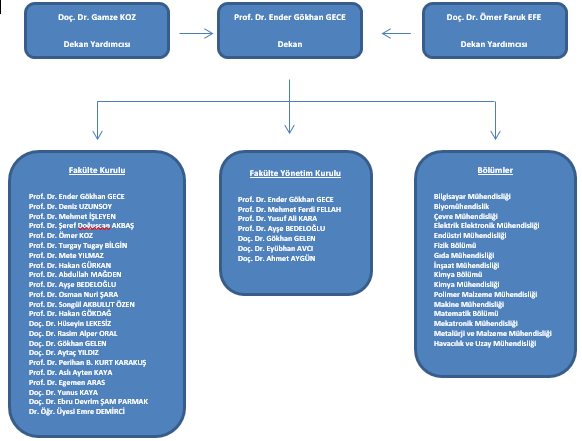 Mühendislik ve Doğa Bilimleri FakütesiBİLGİ ve TEKNOLOJİK KAYNAKLARTeknolojik Kaynaklar ve YazılımlarİNSAN KAYNAKLARIAkademik Personelin Kadro Doluluk Oranına Göre Dağılımıİdari Personelin Kadro Doluluk Oranına Göre DağılımıPersonelin Yaş İtibariyle DağılımıSUNULAN HİZMETLEREğitim ve Öğretim FaaliyetleriYükseköğretim Kurumları Sınavı (YKS) kılavuzunda akredite olduğu belirtilen lisans programı sayısı 0’dır..Fizik Bölümü öğrenci almaya başlamıştır.Akredite program sayısı 0’dır.YÖK 100/2000 projesi kapsamındaki öğrenci sayısı 0 dır.YÖK-YUDAB kapsamındaki burs alan araştırma görevlisi sayısı 2 dir.0 adet eğitim ve öğretim faaliyeti düzenlenmiştir.0 adet eğitim ve öğretim toplantısı düzenlenmiştir.Değişim programları kapsamında gelen öğrenci sayısı 0’dır.Değişim programları kapsamında gelen akademisyen sayısı 0’dır.Değişim programları kapsamında gelen idari personel sayısı 0’dır.Değişim programları kapsamında giden öğrenci sayısı 9’dır.Değişim programları kapsamında giden akademisyen sayısı 1’dır.Değişim programları kapsamında giden idari personel sayısı 0’dır.Ar-Ge ve Girişimcilik FaaliyetleriYayınlarProjelerAraştırma, Fikri Mülkiyet, Sergi ve ÖdülerLaboratuvar FaaliyetleriDanışmanlık / Mentörlük FaaliyetleriGirişimcilik FaaliyetleriKurumsal Hizmetlerİdari ve Mali HizmetlerMal, Malzeme ve Hizmet AlımlarıÜniversitemizin tamamının ihtiyacına yönelik hizmet alım ihaleleri ile bu hizmetlerin yıl boyunca kontrollük ve ödeme işlemleri yapılmıştır.Akademik birimlerin faaliyetlerinde kullanılması için 241 kalem sarf malzeme ve 29 tüp laboratuvar  gazı ve 200 lt sıvı azot alımı yapılmıştır.Bütçe imkanları dahilinde, kırtasiye, vb. tüketime yönelik mal alımları yapılmıştır. Akademik birimlerin öğrenci laboratuvarlarında bulunan 3 adet cihazın bakım ve onarımı yaptırılarak yedek parçaları alınmıştır. Fakültemiz Akademik personeli için 3 adet kongre hizmeti alınmıştır.Satın alınan bütün mal ve malzemelerin taşınır giriş ve çıkışları yapılmış, yıl sonu taşınır yönetim dönemi cetvelleri hazırlanmış ve dosyalanmıştır.İhale BilgileriToplumsal Katkı FaaliyetleriDüzenlenen ve Katılım Sağlanan FaaliyetlerAMAÇ ve HEDEFLERİDARENİN AMAÇ ve HEDEFLERİPOLİTİKALAR ve ÖNCELİKLERTemel Değerlerimiza.	Yenilikçilikb.	Girişimcilikc.	Özgürlükçülükç.	Eleştirel Düşünced.	Üretkenlike.	Katılımcılıkf.	Paylaşımcılıkg.	Çevreye Duyarlılıkğ.	Toplumsal DuyarlılıkTemel Performans GöstergeleriFAALİYETLERE İLİŞKİN BİLGİ ve DEĞERLENDİRMELERMALİ BİLGİLERBÜTÇE UYGULAMA SONUÇLARI2021 Yılı Bütçe Gerçekleşme TablosuGenel olarak Grafik 1’de de görüldüğü gibi 2021 yılı toplam ödenek bütçesi dağılımı incelendiğinde, % 88,13 oran ile Personel Giderleri en büyük paya sahiptir. Mal ve Hizmet Alım giderleri  % 0,82  oran ile en az pay olarak yerini almaktadır.2021 Yılı Toplam Ödenek Bütçesinin DağılımıTEMEL MALİ TABLOLARA İLİŞKİN AÇIKLAMALARHarcama dağılımları Grafik 2’de incelendiğinde Personel Giderleri % 88,40 oran ile en büyük paya sahiptir. Grafik 1’e göre Personel Giderlerindeki % 0,27 oranındaki artma, gerçekleşme oranındaki yüksek seviye olarak Grafik 3’te görülebilir. En büyük paya sahip Personel Giderleri gerçekleşme oranının en yüksek seviyede olması, genel olarak Fakültemiz harcama birimi bütçesi gerçekleşme oranını % 99,69’e yükseldiği, Grafik 3’te görülmektedir.2021 Yılı Harcamalarının DağılımıToplam Ödeneklerin Harcamalara Göre Gerçekleşme OranlarıBütçe ve Finansman TablosuPERFORMANS BİLGİLERİFAALİYET BİLGİLERİPERFORMANS SONUÇLARIKURUMSAL KABİLİYET ve KAPASİTENİN DEĞERLENDİRİLMESİÜstünlüklerGenç ve seçkin akademik kadrosu, Ülkenin en gelişmiş sanayi bölgelerinin bulunduğu bir şehirde yer alıyor olması, Kurumsallaşmayı arzulayan yapısı ve bu yapı içerisinde üst idarenin desteği, Bilim dalı zenginliği,Zengin laboratuvar olanakları,Huzurlu bir fakülte ortamının bulunması,Öğretim elemanı ve öğrenci değişimleri için yurtdışındaki mühendislik fakülteleri ile iş birliği yapılması,Sanayi ile işbirliği imkanı,Güçlü bilgi işlem altyapısı,Yönetimin ARGE’ye destek vermesi,Genç, dinamik, yeniliklere ve öğrenmeye açık personel yapısına sahip olması,Yabancı ve Türk okutmanlarla öğrencilere güçlü bir yabancı dil eğitimi,Yönetimin ders yüklerini az tutma konusundaki kararlılığı,Akademik kadronun yabancı dil hâkimiyeti, Çeşitli alanlarda ve projelerde çalışmış donanımlı akademik personel,Şeffaf, paylaşımcı ve ulaşılabilir yönetim, Tamamen veya kısmen yabancı dille eğitim veren bölümlerin var olması,Yeniliklere açık olma,Saygı, sevgi ve güvene dayalı öğrenci öğretim elemanı ilişkisi, İnternet tabanlı araştırma veri tabanlarına erişim imkânlarının olması,Fakültemizin endeksli dergilerde yüksek yayın performansının bulunması,ZayıflıklarBazı bölümlerde öğretim elemanı açığı,İdari personel sayısı yetersizliği,Çalışanlara yönelik sosyal aktivitelerin eksikliği,Fiziki mekânların yetersiz olması, Kurum kültürünün yeni yeni oluşması,Fakültemiz yayın performansını arttırmak amacı ile diğer üniversitelerde olduğu üzere yayın teşvik ödüllerinin verilemeyişi,Sayı azlığı nedeni ile ders veren öğretim elemanları üzerinde üniversite, fakülte ve bölüm düzeyinde fazlaca idari iş yükünün bulunması,Derslik sayısının azlığı.ÖNERİ ve TEDBİRLERBursa ilinin coğrafi konumu ve  bir sanayi kenti olması nedeniyle fakültemize ülkenin her tarafından öğrenci ve öğretim elemanı gelmektedir. Fakültemiz çalışanları, diğer üniversiteler ile ortak bilimsel çalışmalar yapmaktadırlar. Uluslararası çalışmalar ve eleman değişimi teşvik edilmekte ve araştırma görevlilerinin il dışı görevlendirme talepleri olumlu karşılanmaktadır. Bölgenin sanayileşme oranının artmasına bağlı olarak nitelikli öğrenci alma potansiyelinin artması, hem üniversitemizin hem de fakültemizin geleceği açısından önemli bir durumdur. İhtiyaç duyulan teknik donanım, mekan ve personel kaynaklarının sağlanması halinde, faaliyetlerini ve hizmetlerini en üst seviyede sunabilecektir. Üstünlüklerimizi fırsatlara dönüştürüp azami fayda elde etmek ve zayıf yönlerimizi ise ortadan kaldırmak için gerekli faaliyetlerin yapılması planlanmaktadır.EKLERİÇ KONTROL GÜVENCE BEYANIHARCAMA YETKİLİSİ İÇ KONTROL GÜVENCE BEYANIHarcama yetkilisi olarak yetkim dahilinde;Bu raporda yer alan bilgilerin güvenilir, tam ve doğru olduğunu beyan ederim.Bu raporda açıklanan faaliyetler için idare bütçesinden harcama birimimize tahsis edilmiş kaynakların etkili, ekonomik ve verimli bir şekilde kullanıldığını, görev ve yetki alanım çerçevesinde iç kontrol sisteminin idari ve mali kararlar ile bunlara ilişkin işlemlerin yasallık ve düzenliliği hususunda yeterli güvenceyi sağladığını ve harcama birimimizde süreç kontrolünün etkin olarak uygulandığını bildiririm. Bu güvence, harcama yetkilisi olarak sahip olduğum bilgi ve değerlendirmeler, iç kontroller, iç denetçi raporları ile Sayıştay raporları gibi bilgim dahilindeki hususlara dayanmaktadır.Burada raporlanmayan, idarenin menfaatlerine zarar veren herhangi bir husus hakkında bilgim olmadığını beyan ederim. (Bursa – … / … / ……) Prof. Dr. Ender Gökhan GECEDekanCinsiMiktarCinsiMiktarMasaüstü Bilgisayar408Kesintisiz Güç Kayn. (UPS)46Taşınabilir Bilgisayar171Switch20Sunucu7Router (Yönlendirici)18Yazıcı135Ağ Güvenlik Cihazı0Tarayıcı8Televizyon3Fax1Baskı Makinesi0Projeksiyon68Zımba Makinesi0Fotokopi12Ciltleme Makinesi0Güvenlik Kamerası0Fotoğraf Makinesi2Microsoft Ürünleri0Kamera5Autodesk Ürünleri0Anti virüs Programı0Adobe Ürünleri0Diğer…0ÜnvanDoluBoşToplamProfesör32-32Doçent20-20Dr. Öğretim Üyesi84-84Öğretim Görevlisi7-7Araştırma Görevlisi90-90Toplam233233ÜnvanDoluBoşToplamGenel İdari Hizmetler Sınıfı8614Sağlık Hizmetleri Sınıfı--Teknik Hizmetler  Sınıfı213Avukatlık Hizmetleri Sınıfı---Yardımcı Hizmetli Sınıfı123Toplam 11920Akademik… - 2526 - 3031 - 3536 - 4041 - 4546 - 5051 - 5556 - …Kişi Sayısı-71696119643Yüzde-30,4729,6126,188,182,571,711,28İdari… - 2526 - 3031 - 3536 - 4041 - 4546 - 5051 - 5556 - …Kişi Sayısı2-711---Yüzde18,18-63,649,099,09---Faaliyet TürüDetaySayı (Adet)YayınSCI, SCI-Expanded, SSCI ve AHCI kapsamındaki dergilerde yayınlanmış araştırma makalesi187YayınSCI, SCI-Expanded, SSCI ve AHCI kapsamındaki dergilerde yayınlanmış derleme veya kısa makale4YayınAlan endeksleri kapsamındaki dergilerde yayınlanmış araştırma makalesi21YayınAlan endeksleri kapsamındaki dergilerde yayınlanmış derleme veya kısa makale0YayınDiğer uluslararası hakemli dergilerde yayınlanmış araştırma makalesi16YayınULAKBİM TR Dizin tarafından taranan ulusal hakemli dergilerde yayınlanmış makale56YayınSCI, SCI-Expanded, SSCI ve AHCI kapsamındaki dergilerde editörlük ve editör kurulu üyeliği2YayınAlan endeksleri kapsamındaki dergilerde editörlük veya editör kurulu üyeliği1YayınDiğer uluslararası hakemli dergilerde editörlük ve editör kurulu üyeliği4YayınULAKBİM TR Dizin tarafından taranan ulusal hakemli dergilerde editörlük ve editör kurulu üyeliği6YayınTanınmış uluslararası yayınevleri tarafından yayımlanmış özgün bilimsel kitap2YayınTanınmış uluslararası yayınevleri tarafından yayımlanmış özgün bilimsel kitap editörlüğü0YayınTanınmış uluslararası yayınevleri tarafından yayımlanmış özgün bilimsel kitaplarda bölüm yazarlığı12YayınTanınmış ulusal yayınevleri tarafından yayımlanmış özgün bilimsel kitap1YayınTanınmış ulusal yayınevleri tarafından yayımlanmış özgün bilimsel kitaplarda bölüm yazarlığı12YayınUluslararası boyutta performansa dayalı yayımlanmış kişisel ses ve/veya görüntü kaydı1YayınUluslararası boyutta performansa dayalı yayımlanmış karma ses ve/veya görüntü kaydı0YayınUlusal boyutta performansa dayalı yayımlanmış kişisel ses ve/veya görüntü kaydı2AtıfSCI, SCI-Expanded, SSCI ve AHCI kapsamındaki dergilerde yayınlanmış makalelerde atıf5136AtıfAlan endeksleri kapsamındaki dergilerde yayınlanmış makalelerde atıf558AtıfDiğer uluslararası hakemli dergilerde yayınlanmış makalelerde atıf322AtıfULAKBİM tarafından taranan ulusal hakemli dergilerde yayınlanmış makalelerde atıf97AtıfTanınmış uluslararası yayınevleri tarafından yayımlanmış özgün bilimsel kitapta atıf42AtıfTanınmış ulusal yayınevleri tarafından yayımlanmış özgün bilimsel kitapta atıf6AtıfGüzel sanatlardaki eserlerin uluslararası kaynak/yayın organlarında yer alması, gösterime veya dinletime girmesi0AtıfGüzel sanatlardaki eserlerin ulusal kaynak/yayın organlarında yer alması, gösterime veya dinletime girmesi0TebliğHakemli uluslararası konferansta, sempozyumda veya kongrede sunulan ve yayımlanan tam bildiri75DetayTamamlanan Proje(Adet)Devam Eden Proje(Adet)BTÜ Bütçe Desteği(Evet/Hayır)Dış Bütçe Desteği(Uluslararası/Kamu/Sanayi/Yok)Öğrenci Katılımı(Yürüttü/Katıldı/Yok)BAP – BTÜ2970evethayırKatıldıBAP – Diğer35evethayırKatıldı10XX - 411hayırUluslararasıKatıldı13XX - 4hayırhayırKatıldı15XX - 15hayırKamu/SanayiKatıldı16XX - 17XX - 22XX - 39hayırKamu/SanayiKatıldı30XX - 235XX - 14hayırKamuKatıldı40XX - 2evetKamuYürüttü50XX - UFUK2020ICGEBTagemKosgebSANTEZBİGG + SAYEMİkili Proje12hayırUluslararası… AjansıFaaliyet TürüDetaySayı (Adet)AraştırmaYurtiçi1AraştırmaYurtdışı0TasarımEndüstriyel, çevresel (bina, peyzaj ve iç mekan) veya grafiksel tasarım; sahne, moda veya çalgı tasarımı0SergiÖzgün yurtdışı bireysel etkinlik (sergi, bienal, trienal, gösteri, dinleti, festival ve gösterim)0SergiÖzgün yurtiçi bireysel etkinlik (sergi, bienal, trienal, gösteri, dinleti, festival ve gösterim)0SergiÖzgün yurtdışı grup/karma/toplu etkinlik (sergi, bienal, trienal, gösteri, dinleti, festival ve gösterim)0SergiÖzgün yurtiçi grup/karma/toplu etkinlik (sergi, bienal, trienal, gösteri, dinleti, festival ve gösterim)0Patent / Faydalı ModelUlusal patent (Başvuru)7Patent / Faydalı ModelUlusal patent (Belge)0Patent / Faydalı ModelUluslararası patent (Başvuru)3Patent / Faydalı ModelUluslararası patent (Belge)0Patent / Faydalı ModelFaydalı Model (Başvuru)0Patent / Faydalı ModelFaydalı Model (Belge)0Patent / Faydalı ModelTicarileşen Ürün Sayısı0ÖdülYÖK Yılın Doktora Tezi Ödülü0ÖdülTÜBİTAK Bilim Ödülü0ÖdülTÜBA Akademi Ödülü0ÖdülTÜBİTAK TWAS veya Teşvik Ödülü0ÖdülTÜBİTAK Ufuk 2020 Programı Eşik Üstü Ödülü0ÖdülYurtdışı kurum veya kuruluşlardan alman bilim ödülü0ÖdülYurtiçi kurum ve kuruluşlardan alınan bilim ödülü0ÖdülUluslararası jürili sürekli düzenlenen güzel sanat etkinliklerinde veya yarışmalarında derece ödülü0ÖdülUlusal jürili sürekli düzenlenen güzel sanat etkinliklerinde veya yarışmalarında derece ödülü0ÖdülMevzuatı çerçevesinde, ilgili kuruluşlar tarafından sürekli düzenlenen derece ödülü0ÖdülTÜBİTAK tarafından verilen ulusal ve uluslararası araştırma bursu sayısı1Faaliyetlerin İçeriğiMiktarYapılmış Olan Test/Analiz Sayısı (Adet)182Test/Analiz Hizmeti Sunulan Müşteri Sayısı (Adet)47Test/Analiz Hizmetlerinden Elde Edilen Gelir (TL)122191,5Faaliyetlerin İçeriğiMiktarDanışmanlık / Mentörlük Sayısı30Danışmanlık / Mentörlük Hizmeti Veren Personel Sayısı9Danışmanlık / Mentörlük Hizmetlerinin Toplam Bütçesi (TL)244260Danışmanlık / Mentörlük Hizmetlerinden Elde Edilen Toplam Gelir (TL)386283Faaliyetlerin İçeriğiAdetKatılım Sağlanan Eğitim, Seminer, Yarışma, Gezi, Deneyim Paylaşımı Sayısı35Düzenlenen Eğitim, Seminer, Yarışma, Gezi, Deneyim Paylaşımı Sayısı8Bilgilendirme ve Tanıtım Faaliyetleri9Ar-Ge Merkezi, Kuluçka Merkezi, TTO vb. Toplantıları12Ar-Ge Proje Pazarı0E-Bülten1Faal Olan Öğretim Üyesi Teknoloji Şirketi Sayısı5Önkuluçka/Kuluçka Merkezinden Faydalanan Girişimci Sayısı0Girişimcilik Konulu Proje Sayısı0Girişimcilik Konulu Lisans/Lisansüstü Ders Sayısı4Teknokent veya Teknoloji Transfer Ofisi (TTO) projelerine katılan öğrenci sayısı0Doğrudan TeminDoğrudan TeminDoğrudan Temin DışındaDoğrudan Temin DışındaAdediBedeli (TL)AdediBedeli (TL)Mal Alımı 2165.552,32179.204,83Hizmet Alımı46.846,7649.296Faaliyet BaşlığıFaaliyat İçeriğiFaaliyet TürüFaaliyet Başlığı[(Adı-Açıklaması) ve Faaliyet Kapsamı (Ulusal / Uluslararası)][(Toplumsal Sorumluluk / Doğaya Yönelik) / (Bilimsel / Sosyal / Kültürel / Sportif / Yenilikçilik ve Girişimcilik / Diğer)]Kongre / Sempozyum… Sempozyumu (… kişi katılmıştır / Uluslararası)Toplumsal Sorumluluk/ Bilimsel / Sosyal-KültürelKongre / SempozyumSeminerTÜBİTAK Proje Destekleri Bilgilendirme BilimselSeminerPanel / Söyleşi2. Lagari Havacılık ve Savunma Günü Panel / SöyleşiKonferansGeleceğini Şekillendir Zirvesi KonferansÇalıştay / WorkshopDijitalleşen Dünyada Mühendislik Eğitimi Bilimsel/Sosyal-KültürelÇalıştay / WorkshopEğitimPatent ve Fikri Sınai Mülkiyet Hakları Eğitimİşbirliği ProtokolleriTÜBİTAK BUTAL ile Laboratuvarlar Arası İşbirliğiBilimsel/Yenilikçe ve Girişimcilikİşbirliği Protokolleriİşbirliği ToplantılarıBursa Akademik Odalar Birliği (BAOB) ile İşbirliğiİşbirliği ToplantılarıSergi, Sunum, Tanıtım, Fuar, Festival, EtkinlikBahar ŞenliğiSergi, Sunum, Tanıtım, Fuar, Festival, EtkinlikBelgesel HazırlamaSergi, Sunum, Tanıtım, Fuar, Festival, EtkinlikBilgilendirme ToplantısıSosyal - KültürelSergi, Sunum, Tanıtım, Fuar, Festival, EtkinlikDans / Bale / OperaSergi, Sunum, Tanıtım, Fuar, Festival, EtkinlikEl SanatlarıSergi, Sunum, Tanıtım, Fuar, Festival, EtkinlikFilm / SinemaSergi, Sunum, Tanıtım, Fuar, Festival, EtkinlikFotoğrafSergi, Sunum, Tanıtım, Fuar, Festival, EtkinlikGrafik / Tasarım / AfişSergi, Sunum, Tanıtım, Fuar, Festival, EtkinlikHalk OyunlarıSergi, Sunum, Tanıtım, Fuar, Festival, EtkinlikHeykelSergi, Sunum, Tanıtım, Fuar, Festival, EtkinlikKarikatürSergi, Sunum, Tanıtım, Fuar, Festival, EtkinlikKitap / OkumaSergi, Sunum, Tanıtım, Fuar, Festival, EtkinlikKompozisyonSergi, Sunum, Tanıtım, Fuar, Festival, EtkinlikKukla / Karagöz-HacivatSergi, Sunum, Tanıtım, Fuar, Festival, EtkinlikKültürel Tanıtım GünleriSergi, Sunum, Tanıtım, Fuar, Festival, EtkinlikMasal / AnlatıSergi, Sunum, Tanıtım, Fuar, Festival, EtkinlikMüzik / KonserSergi, Sunum, Tanıtım, Fuar, Festival, EtkinlikProje TanıtımıSergi, Sunum, Tanıtım, Fuar, Festival, EtkinlikResimSergi, Sunum, Tanıtım, Fuar, Festival, EtkinlikSatrançSergi, Sunum, Tanıtım, Fuar, Festival, EtkinlikSemazen / SemahSergi, Sunum, Tanıtım, Fuar, Festival, EtkinlikSeramikSergi, Sunum, Tanıtım, Fuar, Festival, EtkinlikSes ve IşıkSergi, Sunum, Tanıtım, Fuar, Festival, EtkinlikSirk / İlluzyonSergi, Sunum, Tanıtım, Fuar, Festival, EtkinlikSpor MüsabakalarıSergi, Sunum, Tanıtım, Fuar, Festival, EtkinlikŞiir / DinletiSergi, Sunum, Tanıtım, Fuar, Festival, EtkinlikTasarımSergi, Sunum, Tanıtım, Fuar, Festival, EtkinlikTiyatroSergi, Sunum, Tanıtım, Fuar, Festival, EtkinlikÜniversite TanıtımıSergi, Sunum, Tanıtım, Fuar, Festival, EtkinlikYemekÖzel Gün ve HaftalarAnma TörenleriÖzel Gün ve HaftalarDini BayramlarÖzel Gün ve HaftalarKurtuluş GünleriÖzel Gün ve HaftalarMevsimlik BayramlarÖzel Gün ve HaftalarMilli BayramlarÖzel Gün ve HaftalarÖzel Günler ve HaftalarÖzel Gün ve HaftalarYıldönümleriGeziKültür / TurizmGeziBilimsel / TeknikBilimsel/Sosyal-KültürelGeziÇevreGeziEğitim / AraştırmaSEM Faaliyetleri2021 yılında Sürekli Eğitim Merkezi (SEM) tarafından mesleki eğitime ilişkin verilen sertifika sayısı ’dır.SEM Faaliyetleri2021 yılında Bursa TÖMER tarafından mesleki eğitime ilişkin verilen sertifika sayısı ’dır.BUKAGEM FaaliyetleriMezun takip sistemindeki mezunların oranı ’dır.BUKAGEM Faaliyetleri2021 yılında kariyer merkezi tarafından öğrenci ve mezunlara yönelik gerçekleştirilen fuar, sempozyum, kurs, seminer, söyleşi vb. faaliyetlerin sayısı 50’dır.Sosyal Sorumluluk2021 yılında dezavantajlı gruplara yönelik sosyal entegrasyon ve sosyal kapsayıcılığa ilişkin düzenlenen proje, panel, konferans, kongre, sanatsal faaliyet, ödül töreni vb. faaliyet sayısı ’dır.Sosyal Sorumluluk2020 yılında üniversitenin aldığı Engelsiz Üniversite Ödülü, Engelsiz Bayrak Ödülü, Engelsiz Program Nişanı ve Engelli Dostu Ödülü sayısı 66’dır.Sosyal-Kültürül/Toplumsal SorumlulukSosyal Sorumluluk2021 yılında sıfır atık, yeşil kampüs ve çevrecilik alanlarında alınan ödüllerin toplam sayısı 28’dır.Doğaya Yönelik/Toplumsal SorumlulukSosyal SorumlulukÜniversitenin bir önceki yıldaki UI Greenmetric gibi yeşil, çevreci üniversite endeksindekindeki sıralaması ’dır.Temel Performans GöstergeleriTemel Performans GöstergeleriBaşlangıç Değeri2017Gerçekleşen 2021Hedeflenen Değer2023PG 1.2.2(Lisansüstü programlardaki öğrenci sayısı) / (Toplam öğrenci sayısı) oranı24%x26%PG 1.2.3(Öğrenci sayısı) / (Akademik personel sayısı) oranı12,817.8920PG 1.2.4URAP Tıp Fakültesi Olmayan Üniversiteler Sıralaması161813PG 2.2.1Öğretim üyesi başına devam eden dış destekli proje sayısı0,20,0130,2PG 2.3.5Girişimci ve Yenilikçi Üniversite Endeksi listesinde ilk 50 arasında yer almakXxXPG 2.4.2Öğretim üyesi başına SCI, SSCI ve A&HCI endeksli dergilerde ortalama yıllık makale/ derleme sayısı1,31,331,5PG 3.2.4Personel memnuniyeti puanı (min.)79%78%80%KoduÖdenek TürüKBÖ (TL)Toplam Ödenek (TL)Harcama (TL)01Personel Giderleri23.477.000,0031.003.475,0031.003.157,9002Sosyal Güvenlik Kurumlarına Devlet Primi Giderleri2.915.000,003.888.215,003.887.208,4003Mal Ve Hizmet Alım Giderleri297.000,00288.500,00182.032,02GENEL TOPLAMGENEL TOPLAM26.689.000.0035.180.190,0035.072.398,32PERFORMANS HEDEFİFAALİYETLERSORUMLU BİRİMLER1.1.1 Eğitim-öğretim alt yapısını geliştirmeye yönelik laboratuvar sayısı ve derslik alanında artış sağlamakAraştırma Alanları FaaliyetleriÖzel Kalem (Rektörlük) 1.1.1 Eğitim-öğretim alt yapısını geliştirmeye yönelik laboratuvar sayısı ve derslik alanında artış sağlamakDerslik Sayısının Arttırılması ve İyileştirilmesi Faaliyetleriİdari ve Mali İşler Daire Başkanlığı 1.1.1 Eğitim-öğretim alt yapısını geliştirmeye yönelik laboratuvar sayısı ve derslik alanında artış sağlamakDerslik Sayısının Arttırılması ve İyileştirilmesi FaaliyetleriYapı İşleri ve Teknik Daire Başkanlığı1.1.2 Eğitim-öğretim alt yapısını geliştirmeye yönelik nitelikli araştırmacı sayısını arttırmakAkademik Personel FaaliyetleriPersonel Daire Başkanlığı 1.1.3 Üniversitemizin sunduğu eğitim-öğretim hizmetlerinden yararlanan öğrenci sayısını arttırmakÖğrenci FaaliyetleriÖzel Kalem (Rektörlük)1.1.4 Kütüphane kaynaklarına erişim yöntemlerini çeşitlendirmek ve varolan koleksiyonu geliştirerek, materyal sayısını artırmakKütüphane FaaliyetleriKütüphane ve Dokümantasyon Daire Başkanlığı1.2.1 Eğitim-öğretimde tercih edilen bir Üniversite olmakEğitim-Öğretim FaaliyetiÖğrenci İşleri Daire Başkanlığı 1.2.1 Eğitim-öğretimde tercih edilen bir Üniversite olmakEğitim-Öğretim FaaliyetiSağlık, Kültür ve Spor Daire Başkanlığı1.3.1 Nitelikli ve yenilikçi eğitim-öğretim kriterlerine uygun lisansüstü programlarını çeşitlendirmek ve sayısını artırmakLisansüstü Program FaaliyetiLisansüstü eğitim  Enstitüsü 1.3.1 Nitelikli ve yenilikçi eğitim-öğretim kriterlerine uygun lisansüstü programlarını çeşitlendirmek ve sayısını artırmakLisansüstü Program FaaliyetiLisansüstü eğitim  Enstitüsü 1.4.1 Uluslararası hareketlilik kapsamında etkin olmakUluslararası Hareketlilik FaaliyetiÖzel Kalem (Rektörlük) 1.5.1 Mezunlarla etkili etkileşim sağlamakMezun Faaliyetiİdari ve Mali İşler Daire Başkanlığı 1.5.1 Mezunlarla etkili etkileşim sağlamakMezun FaaliyetiSağlık, Kültür ve Spor Daire Başkanlığı 2.1.1 BTÜ kaynaklı yayın ve araştırmacı sayısı ile evrensel bilime katkı sağlamakYayın ve Araştırmacı FaaliyetiOrman Fakültesi 2.1.1 BTÜ kaynaklı yayın ve araştırmacı sayısı ile evrensel bilime katkı sağlamakYayın ve Araştırmacı FaaliyetiMühendislik ve Doğa Bilimleri Fakültesi2.1.1 BTÜ kaynaklı yayın ve araştırmacı sayısı ile evrensel bilime katkı sağlamakYayın ve Araştırmacı FaaliyetiÖzel Kalem (Rektörlük) 2.1.1 BTÜ kaynaklı yayın ve araştırmacı sayısı ile evrensel bilime katkı sağlamakYayın ve Araştırmacı Faaliyetiİdari ve Mali İşler Daire Başkanlığı 2.1.1 BTÜ kaynaklı yayın ve araştırmacı sayısı ile evrensel bilime katkı sağlamakYayın ve Araştırmacı FaaliyetiDenizcilik Fakültesi 2.1.1 BTÜ kaynaklı yayın ve araştırmacı sayısı ile evrensel bilime katkı sağlamakYayın ve Araştırmacı FaaliyetiMimarlık ve Tasarım Fakültesi2.1.1 BTÜ kaynaklı yayın ve araştırmacı sayısı ile evrensel bilime katkı sağlamakYayın ve Araştırmacı Faaliyetiİletişim Fakültesi 2.1.1 BTÜ kaynaklı yayın ve araştırmacı sayısı ile evrensel bilime katkı sağlamakYayın ve Araştırmacı Faaliyetiİnsan ve Toplum Bilimleri Fakültesi 2.1.1 BTÜ kaynaklı yayın ve araştırmacı sayısı ile evrensel bilime katkı sağlamakYayın ve Araştırmacı FaaliyetiYabancı Diller Yüksekokulu 2.1.1 BTÜ kaynaklı yayın ve araştırmacı sayısı ile evrensel bilime katkı sağlamakYayın ve Araştırmacı FaaliyetiMeslek Yüksekokulu 2.2.1 Paydaşlarla öncelikli alanlarda araştırma işbirliği yapmakAraştırma İşbirliği FaaliyetiÖzel Kalem (Rektörlük) 2.3.1 Girişimcilik odaklı faaliyetler yapmakGirişimcilik FaaliyetiÖzel Kalem (Rektörlük) 2.3.1 Girişimcilik odaklı faaliyetler yapmakGirişimcilik FaaliyetiHukuk Müşavirliği 2.4.1 Nitelikli araştırma faaliyetlerinin niceliğini artırmakAraştırma FaaliyetiOrman Fakültesi 2.4.1 Nitelikli araştırma faaliyetlerinin niceliğini artırmakAraştırma FaaliyetiMimarlık ve Tasarım Fakültesi2.4.1 Nitelikli araştırma faaliyetlerinin niceliğini artırmakAraştırma FaaliyetiMühendislik ve Doğa Bilimleri Fakültesi2.4.1 Nitelikli araştırma faaliyetlerinin niceliğini artırmakAraştırma Faaliyetiİnsan ve Toplum Bilimleri Fakültesi 2.4.1 Nitelikli araştırma faaliyetlerinin niceliğini artırmakAraştırma FaaliyetiYabancı Diller Yüksekokulu 3.1.1 Bütçe dışı gelir kalemlerini ve miktarını artırmakBütçe Dışı Gelir FaaliyetiÖzel Kalem (Genel Sekreterlik) 3.2.1 Personelin performans ve yeterliliğini artırmaya yönelik kurum içi ve kurum dışı eğitimlere katılımlarını sağlamakPersonel Eğitim FaaliyetiPersonel Daire Başkanlığı 3.2.1 Personelin performans ve yeterliliğini artırmaya yönelik kurum içi ve kurum dışı eğitimlere katılımlarını sağlamakPersonel Eğitim FaaliyetiSağlık, Kültür ve Spor Daire Başkanlığı3.3.1 Yerleşkelerin mekansal özelliklerini iyileştirmek ve geliştirmekMekansal Faaliyetlerİdari ve Mali İşler Daire Başkanlığı 3.3.1 Yerleşkelerin mekansal özelliklerini iyileştirmek ve geliştirmekMekansal FaaliyetlerYapı İşleri ve Teknik Daire Başkanlığı 3.4.1 Süreç odaklı paydaş katılımını sağlamak ve kurumsal işleyişi geliştirmekKurumsal İşleyişi Geliştirme FaaliyetiBilgi İşlem Daire Başkanlığı 3.4.1 Süreç odaklı paydaş katılımını sağlamak ve kurumsal işleyişi geliştirmekKurumsal İşleyişi Geliştirme FaaliyetiStrateji Geliştirme Daire Başkanlığı 3.5.1 Paydaş etkileşiminin sürekliliğini sağlayarak iletişim ve işbirlikleri geliştirmekPaydaş İletişimi ve Etkileşimi FaaliyetiÖzel Kalem (Rektörlük) 3.5.1 Paydaş etkileşiminin sürekliliğini sağlayarak iletişim ve işbirlikleri geliştirmekPaydaş İletişimi ve Etkileşimi FaaliyetiSağlık, Kültür ve Spor Daire Başkanlığı3.6.1 Bilişim teknolojileri kapsamında sürekli izleme, değerlendirme ve geliştirme desteği ve hizmet sağlamakBilgi İşlem FaaliyetiBilgi İşlem Daire Başkanlığı 4.1.1 Sosyal sorumluluk kapsamında proje ve etkinlik gerçekleştirmekSosyal Sorumluluk FaaliyetiÖzel Kalem (Genel Sekreterlik) 4.2.1 Yaşam kalitesini artırmaya yönelik toplumun gereksinimlerini karşılamakToplumsal Hizmet FaaliyetleriSağlık, Kültür ve Spor Daire Başkanlığı 4.2.2 Yaşam boyu öğrenmeyi destekleyecek proje ve programları geliştirerek izleme, değerlendirme ve raporlama yapmakYaşam Boyu Öğrenme FaaliyetiÖzel Kalem (Genel Sekreterlik) Amaç (A1)Nitelikli ve yenilikçi eğitim-öğretim faaliyetleri ile araştırmacı ve girişimci bireyler yetiştirmekNitelikli ve yenilikçi eğitim-öğretim faaliyetleri ile araştırmacı ve girişimci bireyler yetiştirmekNitelikli ve yenilikçi eğitim-öğretim faaliyetleri ile araştırmacı ve girişimci bireyler yetiştirmekNitelikli ve yenilikçi eğitim-öğretim faaliyetleri ile araştırmacı ve girişimci bireyler yetiştirmekNitelikli ve yenilikçi eğitim-öğretim faaliyetleri ile araştırmacı ve girişimci bireyler yetiştirmekNitelikli ve yenilikçi eğitim-öğretim faaliyetleri ile araştırmacı ve girişimci bireyler yetiştirmekHedef (H1.1)Eğitim-öğretim alt yapısını geliştirmekEğitim-öğretim alt yapısını geliştirmekEğitim-öğretim alt yapısını geliştirmekEğitim-öğretim alt yapısını geliştirmekEğitim-öğretim alt yapısını geliştirmekEğitim-öğretim alt yapısını geliştirmekSorumlu BirimAkademik BirimlerAkademik BirimlerAkademik BirimlerAkademik BirimlerAkademik BirimlerAkademik Birimlerİşbirliği Yapılacak Birim(ler)Yapı İşleri ve Teknik DB, Öğrenci İşleri DB, Personel DB, Kütüphane ve Dokümantasyon DB Yapı İşleri ve Teknik DB, Öğrenci İşleri DB, Personel DB, Kütüphane ve Dokümantasyon DB Yapı İşleri ve Teknik DB, Öğrenci İşleri DB, Personel DB, Kütüphane ve Dokümantasyon DB Yapı İşleri ve Teknik DB, Öğrenci İşleri DB, Personel DB, Kütüphane ve Dokümantasyon DB Yapı İşleri ve Teknik DB, Öğrenci İşleri DB, Personel DB, Kütüphane ve Dokümantasyon DB Yapı İşleri ve Teknik DB, Öğrenci İşleri DB, Personel DB, Kütüphane ve Dokümantasyon DB Performans GöstergeleriHedefe Etki (%)(2017)2020 Hedefi2021 Hedefi2021 GerçekleşenAçıklama (Hedefe nasıl ulaşıldı? / Sapma Varsa Nedenleri? / Alınacak Önlemler?)PG1.1.1: Araştırma alanları (Lab. vb.) miktarı (m²)206.4117.7007.7007.229PG1.1.2: (Toplam derslik alanı) / (Toplam öğrenci sayısı) oranı207,68,58,52,64PG1.1.3: Akademik personel sayısı30278434434233PG1.1.4: Öğrenci sayısı103.5587.20372034170PG1.1.5: (Kütüphanedeki toplam kaynak sayısı) / (Öğrenci sayısı)109,6210,6PG1.1.6: Uzaktan Eğitim Merkezinin açılması10--Amaç (A1)Nitelikli ve yenilikçi eğitim-öğretim faaliyetleri ile araştırmacı ve girişimci bireyler yetiştirmekNitelikli ve yenilikçi eğitim-öğretim faaliyetleri ile araştırmacı ve girişimci bireyler yetiştirmekNitelikli ve yenilikçi eğitim-öğretim faaliyetleri ile araştırmacı ve girişimci bireyler yetiştirmekNitelikli ve yenilikçi eğitim-öğretim faaliyetleri ile araştırmacı ve girişimci bireyler yetiştirmekNitelikli ve yenilikçi eğitim-öğretim faaliyetleri ile araştırmacı ve girişimci bireyler yetiştirmekNitelikli ve yenilikçi eğitim-öğretim faaliyetleri ile araştırmacı ve girişimci bireyler yetiştirmekHedef (H1.2)Eğitim-öğretimi sürekli iyileştirmekEğitim-öğretimi sürekli iyileştirmekEğitim-öğretimi sürekli iyileştirmekEğitim-öğretimi sürekli iyileştirmekEğitim-öğretimi sürekli iyileştirmekEğitim-öğretimi sürekli iyileştirmekSorumlu BirimAkademik BirimlerAkademik BirimlerAkademik BirimlerAkademik BirimlerAkademik BirimlerAkademik Birimlerİşbirliği Yapılacak Birim(ler)Öğrenci İşleri DB, Sağlık Kültür ve Spor DB, Kariyer Gelişimi Uygulama ve Araştırma MerkeziÖğrenci İşleri DB, Sağlık Kültür ve Spor DB, Kariyer Gelişimi Uygulama ve Araştırma MerkeziÖğrenci İşleri DB, Sağlık Kültür ve Spor DB, Kariyer Gelişimi Uygulama ve Araştırma MerkeziÖğrenci İşleri DB, Sağlık Kültür ve Spor DB, Kariyer Gelişimi Uygulama ve Araştırma MerkeziÖğrenci İşleri DB, Sağlık Kültür ve Spor DB, Kariyer Gelişimi Uygulama ve Araştırma MerkeziÖğrenci İşleri DB, Sağlık Kültür ve Spor DB, Kariyer Gelişimi Uygulama ve Araştırma MerkeziPerformans GöstergeleriHedefe Etki (%)(2017)2020 Hedefi2021 Hedefi2021 GerçekleşenAçıklama (Hedefe nasıl ulaşıldı? / Sapma Varsa Nedenleri? / Alınacak Önlemler?)PG1.2.1: Akredite program sayısı101220PG1.2.2: (Lisansüstü programlardaki öğrenci sayısı) / (Toplam öğrenci sayısı) oranı2024%26%--PG1.2.3: (Öğrenci sayısı) / (Akademik personel sayısı) oranı2012,816,616,617,90PG1.2.4: URAP Tıp Fakültesi Olmayan Üniversiteler Sıralaması2016151518PG1.2.5: (Yüksek lisansa kabul edilen öğrenci sayısı) / (Yüksek lisansa başvuran öğrenci sayısı) oranı2012%10%--PG1.2.6: Eğiticilerin eğitimine yönelik düzenlenen program sayısı1033--PG1.4.6: Uluslararası hareketliliğe katılanların memnuniyet oranı1088%88%PG1.4.7: Dış İlişkiler Ofisinin etkinlik (eğitim/bilgilendirme/seminer ) sayısı10810Amaç (A2)Öncelikli alanlarda, bölgenin ve ülkenin ihtiyaçları doğrultusunda, disiplinler arası, yenilikçi ve girişimcilik odaklı araştırmalar yapmakÖncelikli alanlarda, bölgenin ve ülkenin ihtiyaçları doğrultusunda, disiplinler arası, yenilikçi ve girişimcilik odaklı araştırmalar yapmakÖncelikli alanlarda, bölgenin ve ülkenin ihtiyaçları doğrultusunda, disiplinler arası, yenilikçi ve girişimcilik odaklı araştırmalar yapmakÖncelikli alanlarda, bölgenin ve ülkenin ihtiyaçları doğrultusunda, disiplinler arası, yenilikçi ve girişimcilik odaklı araştırmalar yapmakÖncelikli alanlarda, bölgenin ve ülkenin ihtiyaçları doğrultusunda, disiplinler arası, yenilikçi ve girişimcilik odaklı araştırmalar yapmakÖncelikli alanlarda, bölgenin ve ülkenin ihtiyaçları doğrultusunda, disiplinler arası, yenilikçi ve girişimcilik odaklı araştırmalar yapmakHedef (H2.4)Araştırma faaliyetlerini nitelik ve nicelik olarak artırmakAraştırma faaliyetlerini nitelik ve nicelik olarak artırmakAraştırma faaliyetlerini nitelik ve nicelik olarak artırmakAraştırma faaliyetlerini nitelik ve nicelik olarak artırmakAraştırma faaliyetlerini nitelik ve nicelik olarak artırmakAraştırma faaliyetlerini nitelik ve nicelik olarak artırmakSorumlu BirimAkademik BirimlerAkademik BirimlerAkademik BirimlerAkademik BirimlerAkademik BirimlerAkademik Birimlerİşbirliği Yapılacak Birim(ler)BAP Komisyonu, BTTO, Fikri ve Sınai Mülkiyet Hakları Birimi, Etik Kurul, Araştırma MerkezleriBAP Komisyonu, BTTO, Fikri ve Sınai Mülkiyet Hakları Birimi, Etik Kurul, Araştırma MerkezleriBAP Komisyonu, BTTO, Fikri ve Sınai Mülkiyet Hakları Birimi, Etik Kurul, Araştırma MerkezleriBAP Komisyonu, BTTO, Fikri ve Sınai Mülkiyet Hakları Birimi, Etik Kurul, Araştırma MerkezleriBAP Komisyonu, BTTO, Fikri ve Sınai Mülkiyet Hakları Birimi, Etik Kurul, Araştırma MerkezleriBAP Komisyonu, BTTO, Fikri ve Sınai Mülkiyet Hakları Birimi, Etik Kurul, Araştırma MerkezleriPerformans GöstergeleriHedefe Etki (%)(2017)2020 Hedefi2021 Hedefi2021 GerçekleşenAçıklama (Hedefe nasıl ulaşıldı? / Sapma Varsa Nedenleri? / Alınacak Önlemler?)PG2.4.1: Öğretim üyesi başına devam eden kontratlı proje sayısı250,20,20,50,69PG2.4.2: Öğretim üyesi başına SCI, SSCI ve A&HCI endeksli dergilerde ortalama yıllık makale/ derleme sayısı251,31,31,41,33PG2.4.3: Atıf puanı(Öğretim üyesi başına üniversite adresli yayınlara SCI, SSCI ve A&HCI endeksli dergilerde yapılan ortalama yıllık atıf sayısı)2516184035,91PG2.4.4: Patent/Faydalı Model başvuru sayısı25271010Prof. Dr. Ender Gökhan GECEDekan